Příloha č. 3 zadávací dokumentace – VZOR Prováděcí smlouvy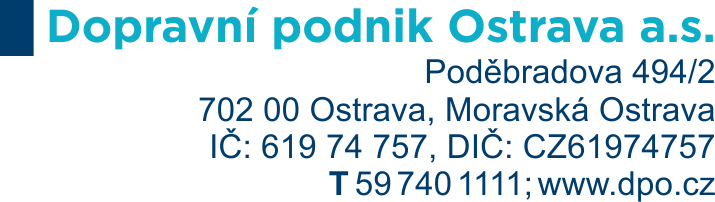 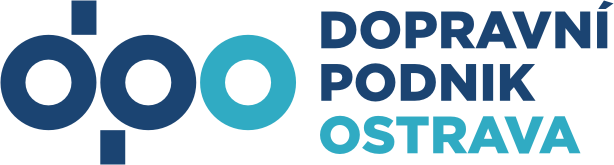 Příloha č. 1 Rámcové dohody - VZOR Prováděcí smlouvy o zajištění mimořádné přepravy osobČíslo smlouvy Objednatele: [DOPLNÍ OBJEDNATEL]Číslo smlouvy Dopravce: [DOPLNÍ DODAVATEL]Smluvní stranyObjednatel:		Dopravní podnik Ostrava a.s. Se sídlem:		Poděbradova 494/2, 702 00 Ostrava – Moravská Ostrava IČO:			61974757				DIČ: 		CZ61974757 (plátce DPH)Bankovní spojení:	Komerční banka a.s.			číslo účtu:	5708761/0100Bankovní spojení:         UniCredit Bank Czech Republic, a.s.	číslo účtu:	2105677586/2700Zastoupen:	Ing. Aleš Hladký – ředitel úseku dopravníhoKontaktní osoba: 	Jakub Vovsík, manažer příležitostné dopravy	Tel.: +420 721 982 635	e-mail: Jakub.Vovsik@dpo.cz Zapsán v obchodním rejstříku u Krajského soudu v Ostravě, sp. zn. B 1104(dále jen „Objednatel“)aDopravce:		[DOPLNÍ DODAVATEL]	Se sídlem:		[DOPLNÍ DODAVATEL]		IČO:			[DOPLNÍ DODAVATEL]		DIČ: 	[DOPLNÍ DODAVATEL]Bankovní spojení:   	[DOPLNÍ DODAVATEL]       		číslo účtu: [DOPLNÍ DODAVATEL]Zastoupen:	[DOPLNÍ DODAVATEL]Kontaktní osoba:	[DOPLNÍ DODAVATEL]		Tel.: [DOPLNÍ DODAVATEL]	Email: [DOPLNÍ DODAVATEL]Zapsán v obchodním rejstříku u: [DOPLNÍ DODAVATEL](dále jen „Dopravce“)společně nazývané „smluvní strany“ uzavřely dále uvedeného dne, měsíce a roku v souladu s § 1746 odst. 2 zákona č. 89/2012 Sb., občanský zákoník, nařízením Evropského parlamentu a Rady (ES) č. 1370/2007 o veřejných službách v přepravě cestujících po železnici a silnici a o zrušení nařízení Rady (EHS) č. 1191/69 a č. 1107/70 a v souladu se zákonem č. 194/2010 Sb., o veřejných službách v přepravě cestujících a o změně dalších zákonů tuto Prováděcí smlouvu o zajištění mimořádné přepravy osob (dále také jen „Smlouva“). Tato Smlouva byla uzavřena v rámci dílčího poptávkového řízení (tzv. minitendru) vedeného u Dopravního podniku Ostrava a.s. s názvem: „Zajištění mimořádné přepravy osob v roce 2024 – II.“ pod evidenčním číslem SVZ-37-24-PŘ-Ja. Evidenční číslo dílčího poptávkového řízení (tzv. minitendru): [DOPLNÍ OBJEDNATEL]Smluvní strany vědomy si svých závazků v této Prováděcí smlouvě obsažených a v úmyslu být touto Prováděcí smlouvou vázány, se dohodly na následujícím znění Prováděcí smlouvy.PreambuleDne [DOPLNÍ OBJEDNATEL před podpisem smlouvy] uzavřel Dopravní podnik Ostrava a.s., se sídlem Poděbradova 494/2, Moravská Ostrava, 702 00 Ostrava, IČO: 61974757 s Dopravcem Rámcovou dohodu, na základě které se Dopravce zavázal zajišťovat mimořádnou přepravu osob a plnění vymezené v Rámcové dohodě.Na základě Rámcové dohody jsou uzavírány Prováděcí smlouvy v tzv. minitendrech, tedy na základě písemné výzvy Objednatele k podání nabídky adresované všem Dopravcům učiněné prostřednictvím elektronického nástroje https://dpo.proebiz.com/ .S ohledem na skutečnost, že nabídka Dopravce byla v rámci minitendru vedeného dle článku III. Rámcové dohody vyhodnocena jako nejvýhodnější, a za účelem sjednání dohody o rozsahu konkrétní služby požadované Objednatelem od Dopravce, uzavírají smluvní strany, v souladu s Rámcovou dohodou, tuto Prováděcí smlouvu.Smluvní strany se dále dohodly, že smluvní ujednání, neupravené v této Prováděcí smlouvě, se řídí Rámcovou dohodou.Předmět smlouvyPředmětem smlouvy je zajištění krátkodobé náhradní autobusové dopravy na území Statutárního města Ostrava a v přilehlých obcích, a to stanovením práv a povinností smluvních stran při poskytování veřejných služeb v přepravě cestujících veřejnou linkovou osobní dopravou. Dopravce se zavazuje provozovat mimořádnou smluvní osobní dopravu (dále také jen „přeprava osob“) ve prospěch Objednatele, a to vše v rozsahu a dle podmínek specifikovaných  ve Smlouvě na dohodnutých trasách (linkách), a to v předpokládaném základním rozsahu ……………. vozových kilometrů (včetně manipulačních jízd) v pracovních dnech (popř. ve dnech pracovního volna) za období od xx. xx. 2024 – xx. xx. 2024. Smluvní strany berou na vědomí, že po dobu trvání Smlouvy může dojít k dočasné změně trasy spoje v důsledku výluk a objížděk, s tím, že se pro účely Smlouvy považují za relevantní pouze výluky nebo objížďky, které byly písemně oznámeny Objednatelem Dopravci nebo na základě oznámení Dopravce Objednatelem písemně odsouhlaseny včetně délky objízdné trasy. Objednatel se zavazuje zajistit potřebná vozidla k zajištění služby (tj. xx ks autobusů do provozu a xx ks jako rezerva) a to na základě samostatné smlouvy o nájmu dopravních prostředků, nebude-li dohodnuto jinak. Všechna vozidla budou po celou dobu platnosti Smlouvy po ukončení každé směny parkovat v areálu Hranečník, ul. Počáteční 1962/36, Ostrava – Slezská Ostrava, pokud nebude dohodnuto jinak.  Dopravce zajistí dočerpání pohonných hmot do takto odstavených autobusů z čerpacích stanic v areálu Objednatele (areál Hranečník, pokud nebude dohodnuto jinak). Náklady na pohonné hmoty nese Objednatel.Předmětem plnění Objednatele je jeho závazek uhradit Dopravci za předmět smlouvy dohodnutou cenu.Výše ceny a splatnostCena za poskytnutí služby sjednané dle této Smlouvy je dohodnuta mezi Objednatelem a Dopravcem jako cena smluvní a stanoví se vzájemnou dohodou na základě zákona č. 526/1990 Sb., o cenách takto: Jednotková cena za 1 Vozokm poskytnuté služby:[DOPLNÍ DODAVATEL],- Kč bez DPHJednotková cena za 1 hodinu čekání řidiče s vozem:[DOPLNÍ DODAVATEL],- Kč bez DPHK uvedeným cenám bude připočtena DPH v zákonem stanovené výši.Vyúčtování poskytovaných služeb bude fakturováno následovně:Cena za plnění dle bodu II. odst. 1 a odst. 2 této Smlouvy bude fakturována dle skutečně provedeného přepravního výkonu na linkách výluky, včetně manipulačních jízd za daný kalendářní měsíc takto:cenu uhradí Objednatel na základě faktury vystavené dopravcem do 15 dnů ode dne uskutečnění zdanitelného plnění. Dnem uskutečnění zdanitelného plnění je poslední den poskytování služby za daný kalendářní měsíc. Ve faktuře bude vyúčtována celková cena za poskytnuté služby včetně daně z přidané hodnoty. Faktura bude vystavena se splatností 30 dnů ode dne jejího doručení Objednateli.Faktury budou zasílány elektronicky na adresu elektronicka.fakturace@dpo.cz. Dopravní podnik Ostrava a.s. zpracovává faktury zaslané e-mailem  výhradně elektronicky ve formátu PDF. Z důvodu přenosu je nutné, aby byly faktury zasílány jednotlivě,  tzn. jedna faktura v PDF rovná se jeden e-mail, přičemž součástí tohoto e-mailu budou další přílohy náležející k této jedné faktuře. Faktury jiného formátu než PDF a zaslané hromadně v jednom e-mailu, nebudou v Dopravním podniku a.s. akceptovány.Na faktuře bude uvedeno číslo Rámcové dohody a číslo Smlouvy Objednatele.Pokud daňový doklad nebude obsahovat náležitosti uvedené v § 29. odst. 1  zákona č. 235/2004 Sb., o dani z přidané hodnoty,  bude bez zaplacení vrácen k opravě (doplnění). Upravená (prodloužená) musí být v tomto případě rovněž splatnost opravovaného dokladu.Smluvní strany se dohodly na platbách formou bezhotovostního bankovního převodu na bankovní účet uvedený ve faktuře (daňovém dokladu). Za správnost údajů o svém účtu odpovídá Dopravce. Bankovní účet, na který bude Objednatelem placeno, musí být vždy bankovním účtem Dopravce. Závazky dopravceDopravce je povinen poskytovat službu po celou dobu jejího trvání v souladu s technickými normami ČR a EU a s obecně závaznými právními předpisy, zejména zákonem č. 111/1994 Sb., zákon o silniční dopravě a zákonem č. 194/2010 Sb., zákon o veřejných službách v přepravě cestujících a souvisejícími prováděcími právními předpisy. Dopravce je rovněž povinen dodržovat Smluvní přepravní podmínky Dopravního podniku Ostrava a.s. Dopravce se dále zavazuje po celou dobu účinnosti této Smlouvy zajišťovat přepravu osob v souladu s platnými právními předpisy, a to za níže uvedených podmínek:přeprava osob bude provozována městskými nízkopodlažními autobusy v počtu xx ks (z toho xx ks autobusů do provozu a xx ks jako rezerva), které zajistí  Objednatel (v pracovní dny, vždy xx řidičů na ranní směně a xx řidičů na odpolední směně, pokud nebude dohodnuto jinak).Objednatel garantuje zajištění náhradního vozidla v případě výpadku popř. dopravní nehody. V případě, že výpadek popř. dopravní nehoda nastane, bude Dopravce do 10 minut informovat dopravní dispečink Objednatele – na telefonní kontakt: +420 597 401 252.Dopravce se zavazuje zajišťovat řešení podnětů cestující veřejnosti souvisejících s provozováním přepravy osob, zejména s výkonem práce řidičů autobusů, s příslušnými zaměstnanci a poskytovat zpětnou vazbu o výsledcích řešení Objednateli ve lhůtě maximálně 30 kalendářních dnů. Informace (zpětná vazba) budou Objednateli předávány vhodnou formou, přičemž je preferována elektronická komunikace.Dopravce je povinen zajistit, aby jeho zaměstnanci a/nebo zástupci ve vztahu k cestujícím dodržovali normy slušného chování a jednali v souladu s dobrými mravy, ovládali na komunikativní úrovni český jazyk nebo slovenský jazyk, v případě potřeby pomohli cestujícím s výstupem nebo nástupem do používaných vozidel, a aby při plnění služeb dle této Smlouvy byly dodržovány všechny obecně závazné předpisy, zejména pak předpisy týkající se bezpečnosti práce.V případě porušení svých povinností odpovídá Dopravce za případné škody, které v souvislosti s porušením jeho povinností vzniknou, rovněž je povinen uhradit veškeré škody vzniklé Objednateli v souvislosti s porušením povinností Dopravce, včetně případných sankcí (veřejnoprávních či soukromoprávních) uložených Objednateli.V případě, že Dopravce poruší svou povinnost stanovenou v článku IV. odst. 2 této Smlouvy, je Objednatel oprávněn účtovat Dopravci smluvní pokutu ve výši 10 000,- Kč za každý případ porušení povinnosti informovat dopravní dispečink Objednatele do 10 min. od vzniku výpadku. Zaplacením smluvní pokuty není dotčeno právo na náhradu škody. Smluvní pokuty jsou splatné na požádání.Závazky objednateleObjednatel se zavazuje uhradit ujednanou cenu za poskytnutou přepravu osob ve výši a termínu stanoveném v článku III. této Smlouvy.Objednatel se zavazuje proškolit Dopravce a jim určené osoby (zejména řidiče) z provozních a bezpečnostních předpisů Objednatele, o podmínkách parkování a čerpání pohonných hmot v areálu [DOPLNÍ OBJEDNATEL].Objednatel se zavazuje předat Dopravci „vozové jízdní řády“ a „popisy linkového vedení“ předmětné krátkodobé náhradní autobusové dopravy, a to minimálně 5 pracovních dnů před zahájením poskytované přepravy osob. O případných změnách je Objednatel povinen prokazatelně informovat Dopravce (např. e-mailem na kontaktní osobu) v dostatečném předstihu. Vyhrazené změny závazkuObjednatel si vyhrazuje změnu závazku ze Smlouvy v níže uvedeném rozsahu a podmínek:Objednatel si vyhrazuje právo v průběhu platnosti této Smlouvy jednostranně snížit rozsah plnění až o 30 % oproti předpokládanému výchozímu rozsahu služby uvedenému v čl. II. odst. 1 této Smlouvy. Dopravce je povinen akceptovat změny rozsahu služby a zajistit službu v tomto sníženém rozsahu, a to za podmínek dle této Smlouvy. V případě potřeby navýšení rozsahu již poskytovaných služeb bude k této Smlouvě uzavřen dodatek číslovaný vzestupnou řadou. V případě zvýšení rozsahu poskytované služby uvedeném v čl. II. odst. 1 této Smlouvy nesmí překročit finanční limit 30 % předpokládané hodnoty dílčí veřejné zakázky ani nepřesáhne 30 % celkové ceny bez DPH původní dílčí veřejné zakázky (předmětného minitendru). V případě, že Objednatel využije této vyhrazené změny závazku ze Smlouvy, proběhne v této věci jednání, a to za splnění níže uvedených podmínek:další služby v zajištění mimořádné přepravy osob budou spočívat ve zvýšení rozsahu poskytovaných služeb uvedených v čl. II. odst. 1 této Smlouvy;tyto služby v zajištění mimořádné přepravy osob budou Objednatelem zadány postupně podle potřeb Objednatele;cena za takové služby v oblasti zajištění mimořádné přepravy osob bude stanovena na základě nabídky Dopravce. Cena stanovená Dopravcem nepřevýší cenu v místě a čase obvyklou.pokud změna rozsahu poskytovaných služeb bude mít vliv na termín plnění, budou smluvní strany povinny sjednat v příslušné změně Smlouvy i přiměřenou změnu termínu plnění, a to však za podmínky splnění smluvního ujednání dle čl. XI. odst. 1 Rámcové dohody.tato vyhrazená změna závazku nemusí být Objednatelem využita.Platnost a účinnost smlouvySmlouva nabývá platnosti dnem podpisu. Zveřejnění Smlouvy v Registru smluv zprostředkuje Objednatel. O zveřejnění Smlouvy se Objednatel zavazuje informovat Dopravce bez zbytečného odkladu, a to na e-mailovou adresu: [DOPLNÍ DODAVATEL]nebo do jeho datové schránky. Plnění předmětu smlouvy před účinností této Smlouvy se považuje za plnění podle této Smlouvy a práva a povinnosti z něj vzniklé se řídí touto Smlouvou. Smlouva je sjednána na dobu určitou do xx. xx. 2024 včetně.Platnost Smlouvy může být ukončená některou ze smluvních stran ve výpovědní lhůtě xx dnů, která se počítá od prvního dne následujícího po dni doručení výpovědi druhé smluvní straně.Každá ze smluvních stran je oprávněna k jednostrannému odstoupení od této Smlouvy v případě závažného porušení smluvních povinností druhou smluvní stranou. Toto odstoupení od Smlouvy musí být písemné a nabývá účinnosti okamžikem jeho doručení příslušné smluvní straně. Za závažné porušení smluvních podmínek se považuje opakované porušení ustanovení této Smlouvy. Za opakované porušení ustanovení této Smlouvy se považuje pro účely této Smlouvy porušení kterékoliv povinnosti více než 2x.Společná ujednáníDopravce podpisem této Smlouvy bere na vědomí, že Objednatel je povinným subjektem v souladu se zákonem č. 106/1999 Sb., o svobodném přístupu k informacím, a v souladu a za podmínek stanovených v tomto zákoně je povinen tuto Smlouvu, příp. informace v ní obsažené nebo z ní vyplývající, zveřejnit. Podpisem této Smlouvy dále bere Dopravce na vědomí, že Objednatel je povinen za podmínek stanovených v zákoně č. 340/2015 Sb., o registru smluv, zveřejňovat smlouvy na portálu veřejné správy v Registru smluv.Tato Smlouva se vyhotovuje:v případě jejího vlastnoručního podepsání ve dvou výtiscích s platností originálu, z nichž Objednatel a Dopravce obdrží jeden výtisk,v případě jejího podepsání uznávaným elektronickým podpisem v jednom vyhotovení v elektronické podobě, které bude poskytnuto oběma smluvním stranám.Nedílnou součástí této Smlouvy jsou následující přílohy:Příloha č. 1 – Rozpisy jízdV Ostravě dne………………….			             V Ostravě dne [DOPLNÍ DODAVATEL]Za objednatele:							Za dopravce:…………………………					…………………………	Ing. Aleš Hladký						[DOPLNÍ DODAVATEL]           ředitel úseku dopravního	jméno a funkce statutárního nebo oprávněného zástupce dodavatele			